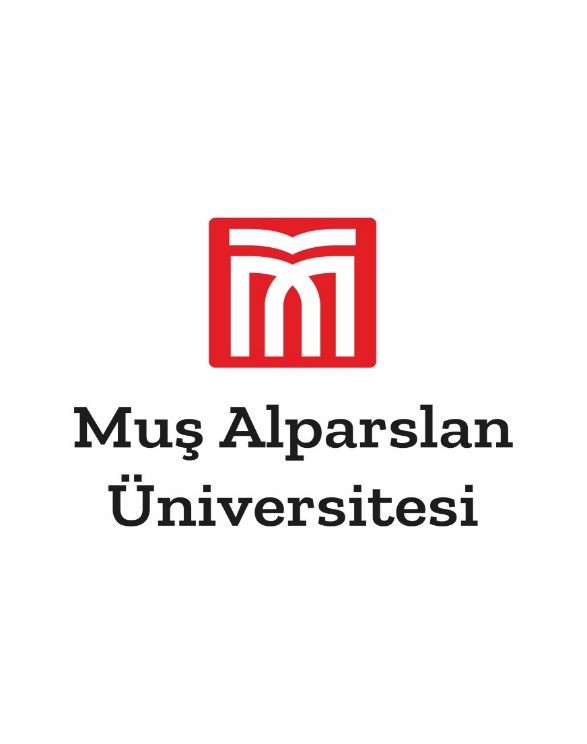 MUŞ ALPARSLAN ÜNİVERSİTESİ EĞİTİM FAKÜLTESİ DEKANLIĞIDİLEK VE ÖNERİ KUTUSU AÇMA TAKİP FORMUAçılma TarihiAçan KişilerİmzaDilek ve Öneri KonusuHAZIRLAYANHAZIRLAYANONAYLAYANONAYLAYANFakülte SekreteriAli ÇOBANLIDekanProf. Dr. Kenan YILDIRIM